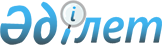 Қазақстан Республикасы Үкіметінің кейбір шешімдерінің күші жойылды деп тану туралыҚазақстан Республикасы Үкіметінің 2005 жылғы 5 желтоқсандағы N 1197 Қаулысы

      Қазақстан Республикасының Үкіметі  ҚАУЛЫ ЕТЕДІ: 

      1. Мыналардың күші жойылды деп танылсын: 

      1) "Қазақстан Республикасында шағын кәсіпкерлікті дамытудың және қолдаудың 2004-2006 жылдарға арналған мемлекеттік бағдарламасын іске асыру жөніндегі іс-шаралар жоспарын бекіту туралы" Қазақстан Республикасы Үкіметінің 2004 жылғы 6 ақпандағы N 149  қаулысы  (Қазақстан Республикасының ПҮКЖ-ы, 2004 ж., N 6, 88-құжат); 

      2) "Қазақстан Республикасы Үкіметінің 2004 жылғы 6 ақпандағы N 149 және 2004 жылғы 23 қарашадағы N 1229 қаулыларына өзгерістер енгізу туралы" Қазақстан Республикасы Үкіметінің 2004 жылғы 24 желтоқсандағы N 1375  қаулысының  1-тармағының 1) тармақшасы; 

      3) "Қазақстан Республикасы Үкіметінің кейбір шешімдеріне өзгерістер мен толықтыру енгізу туралы" Қазақстан Республикасы Үкіметінің 2005 жылғы 28 қаңтардағы N 73  қаулысымен  бекітілген Қазақстан Республикасы Үкіметінің кейбір шешімдеріне енгізілетін өзгерістер мен толықтырулардың 14-тармағы (Қазақстан Республикасының ПҮКЖ-ы,, N 4, 40-құжат). 

      2. Осы қаулы қол қойылған күнінен бастап қолданысқа енгізіледі.       Қазақстан Республикасының 

      Премьер-Министрі 
					© 2012. Қазақстан Республикасы Әділет министрлігінің «Қазақстан Республикасының Заңнама және құқықтық ақпарат институты» ШЖҚ РМК
				